«14» декабря 2022г.								№ 623В соответствии со ст. 14 Федерального закона от 06.10.2003 № 131-ФЗ «Об общих принципах организации местного самоуправления в Российской Федерации», Федеральным законом от 12.01.1996 года  № 8-ФЗ «О погребении и похоронном деле»,  ст. 8 Устава поселка Березовка Березовского района Красноярского края, ПОСТАНОВЛЯЮ:Внести изменение в состав конкурсной комиссии по отбору организации,оказывающей услуги по погребению, с целью дальнейшего присвоения статуса  специализированной службы  по вопросам  похоронного дела на территории  муниципального образования поселок Березовка Березовского района Красноярского края» (Приложение №2 к настоящему Постановлению)Ознакомить председателя, заместителя председателя, секретаря и членовкомиссии с  настоящим Постановлением.Контроль за исполнением данного постановления возложить наЗаместителя главы поселка Березовка А.А. Кузнецова.4. Настоящее постановление вступает в силу после официального опубликования  в газете «Пригород». Глава поселка Березовка                                                        В.Н. ЕвсеевПриложение № 2к постановлению администрации поселка Березовкаот 14.12.2022г. № 623СОСТАВконкурсной комиссии  по проведению  открытого  конкурса по выбору  организации, оказывающей  услуги по погребению, с целью дальнейшего присвоения статуса  специализированной службы  по вопросам  похоронного дела на территории  муниципального образования поселок Березовка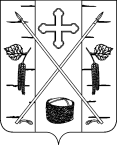 АДМИНИСТРАЦИЯ ПОСЕЛКА БЕРЕЗОВКАБЕРЕЗОВСКОГО РАЙОНА КРАСНОЯРСКОГО КРАЯПОСТАНОВЛЕНИЕп. БерезовкаО внесении изменений в Постановлении №540 от 28.11.2016г. «Об утверждении Порядка проведения открытого конкурса по отбору  организации, оказывающей услуги по погребению, с целью дальнейшего присвоения статуса  специализированной службы  по вопросам  похоронного дела на территории  муниципального образования поселок Березовка Березовского района Красноярского края»Фамилия, имя, отчествоДолжностьДолжность в комиссииКузнецов Александр АндреевичЗаместитель главы поселка по благоустройствуПредседатель комиссииСахаровская Людмила ВикторовнаВедущий специалист по вопросам благоустройства и муниципальным программамЗаместитель председателя комиссииШагалина Ольга ГеннадьевнаВедущий специалист по муниципальному заказу, электронному документооборотуСекретарь комиссииШлапак Марина ЭдуардовнаГлавный специалист по муниципальному заказу, электронному документооборотуЧлен комиссииФиллипович Мария СергеевнаГлавный специалист по архитектуры и градостроительстваЧлен комиссии